§6803-A.  Seaweed buyer's license1.  License required.  A seaweed buyer's license is required for a person who purchases more than 10 wet tons or an equivalent number of dry tons annually directly from seaweed harvesters holding a permit under section 6803.  A person may not engage in the activities authorized under this section without a current seaweed buyer's license.[PL 2009, c. 561, §30 (AMD).]2.  Licensed activity.  The holder of a seaweed buyer's license may buy, possess, ship, transport or sell seaweed.[PL 2009, c. 283, §1 (NEW).]3.  Fees.  The fee for a seaweed buyer's license is:A.  Two hundred dollars for a resident seaweed buyer's license; and  [PL 2009, c. 283, §1 (NEW).]B.  Five hundred dollars for a nonresident seaweed buyer's license.  [PL 2009, c. 283, §1 (NEW).][PL 2009, c. 283, §1 (NEW).]4.  Disposition of fees.  Fees collected under this section accrue to the Seaweed Management Fund established in section 6806.[PL 2009, c. 283, §1 (NEW).]5.  Violation.  A person who violates this section commits a civil violation for which a fine of not less than $100 or more than $500 may be adjudged.[PL 2009, c. 283, §1 (NEW).]A holder of a license issued under this section may buy only from a harvester who possesses a seaweed permit under section 6803.  The harvester shall make the seaweed permit available for inspection upon the license holder’s request.  [PL 2009, c. 478, §1 (NEW).]SECTION HISTORYPL 2009, c. 283, §1 (NEW). PL 2009, c. 478, §1 (AMD). PL 2009, c. 561, §30 (AMD). The State of Maine claims a copyright in its codified statutes. If you intend to republish this material, we require that you include the following disclaimer in your publication:All copyrights and other rights to statutory text are reserved by the State of Maine. The text included in this publication reflects changes made through the First Regular and First Special Session of the 131st Maine Legislature and is current through November 1, 2023
                    . The text is subject to change without notice. It is a version that has not been officially certified by the Secretary of State. Refer to the Maine Revised Statutes Annotated and supplements for certified text.
                The Office of the Revisor of Statutes also requests that you send us one copy of any statutory publication you may produce. Our goal is not to restrict publishing activity, but to keep track of who is publishing what, to identify any needless duplication and to preserve the State's copyright rights.PLEASE NOTE: The Revisor's Office cannot perform research for or provide legal advice or interpretation of Maine law to the public. If you need legal assistance, please contact a qualified attorney.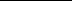 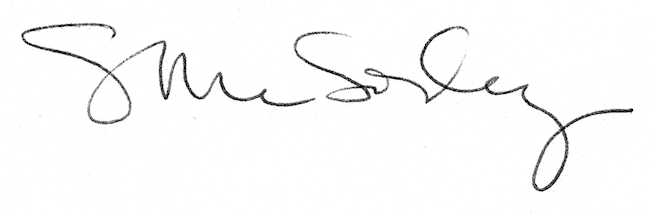 